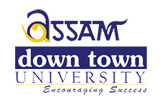 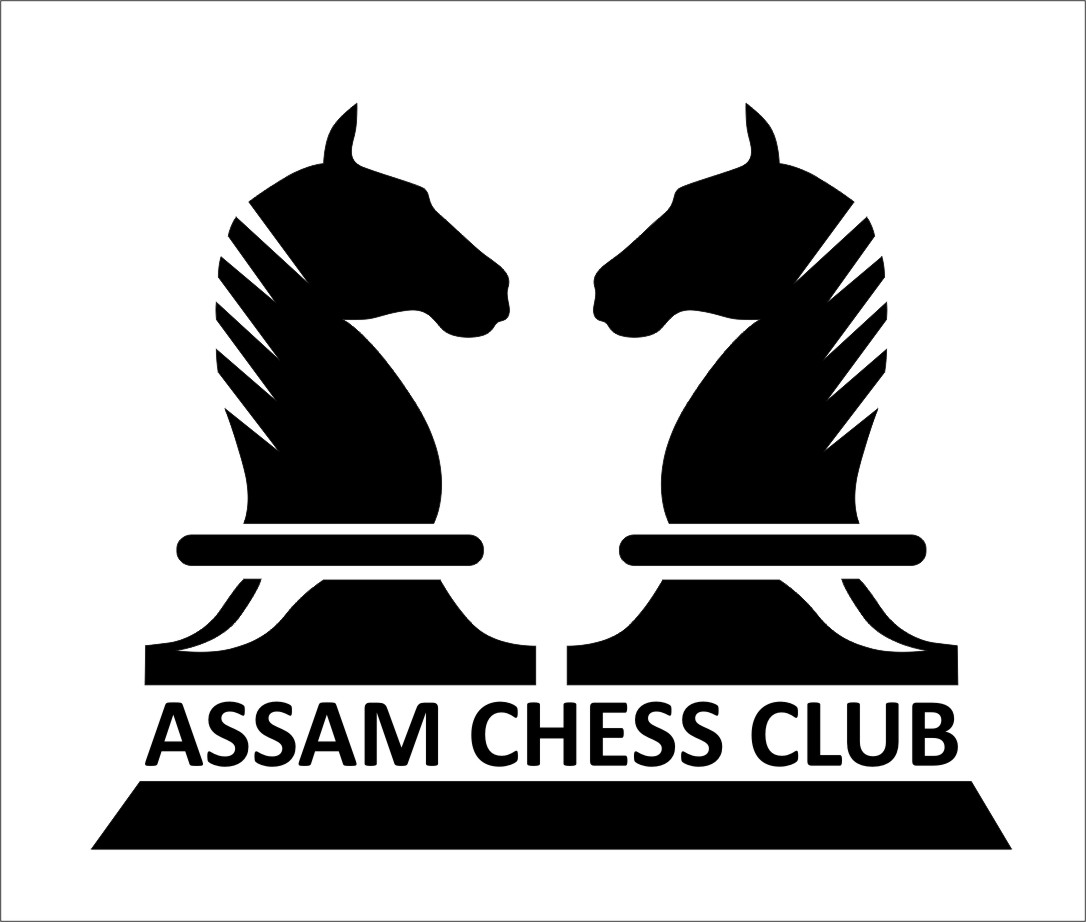 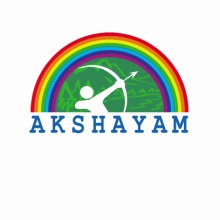                 3rd ASSAM DOWNTOWN UNIVERSITY INTERNATIONAL OPEN RATING CHESS TOURNAMENT 201722 to 27 MARCH 2017                                  AICF Event Code  156641 / ASM / 2017ORGANIZED BYASSAM CHESS CLUBRecognized byAll Assam Chess AssociationAll India Chess FederationWorld Chess federationVENUEASSAM DOWNTOWN UNIVERSITY AUDITORIUM, PANIKHAITI Guwahati 781026PRIZE STRUCTURE : SPECIAL PRIZES : Rating Up to 1799	:			1st 		Medal						2nd 		MedalBest North-East	:			1st 		Medal						2nd 		MedalBest Assam		:			1st 		Medal						2nd 		MedalBest Unrated		:			1st 		Medal						2nd 		MedalCATEGORY PRIZES : Top two players in each of the Under-9, Under-11, Under-13, Under-15, Best Girl (Under-15) will be awarded Trophy.TOURNAMENT SCHEDULEENTRY FEE:FREE: All title players and above Rating above 2300Rs 2000/- for all playersRS 1700/- for Assam Chess Club members & studentsEarly Bird discount 500 rupees for entry received on or before 18th march.The entry fee should be submitted in the form of a Demand Draft/Cheque drawn in favour of “Assam Chess Club”, payable at “Guwahati” and sent to:POSTAL ADDRESSAssam Chess Club,C/O Akshayam,Ground Floor,Aarohon Building,Wireless, Guwahati 781028,AssamONLINE BANK TRANSFER Account holder name: Assam Chess Club Bank: State Bank of India, Gitanagar BranchAccount number: 31200588196 IFSC Code: SBIN0007202NO CASH DEPOSIT IN BANK ACCOUNT WILL BE ACCEPTEDAfter completion of payment, an email with filled up entry form & proof of payment should be sent to assamdowntownchessentry@gmail.com. Verbal or telephonic entry will not be entertained at any cost.LAST DATE OF ENTRY:  No entry will be entertained after 6 pm of 21/03/2017 under any condition.Organizers reserve the right to reject any entry without sighting any reason whatsoever. AGE PROOF:Birth certificate registered within one year of birth is compulsory for age group prize. SYSTEM OF PLAY: The tournament will be played under the FIDE Laws of Chess and Swiss system. Total 10 rounds shall be played unless otherwise decided by the Tournament Committee.SESSION: The rate of play shall be 90 minutes each with an increment of 30 seconds per move from the starting move.CHESS CLOCK:    Players are requested to bring their own DGT chess clock if available.TIE-BREAKS:        Latest Tie Break system as approved by AICF & FIDE will be applied. Prize Money will not be shared.PROTEST:     Protest, if any against the decision of the chief arbiter shall be made in writing     with a protest fee of Rs.500/- within 30 minutes of the occurrence of the incident.The protest fees will be refunded if the appeal is upheld.Draw: 	No draw claim will be allowed before 30 moves in each game.APPEALS COMMITTEE:  Before the commencement of the tournament, a five members committee shall be formed by the organizers.INTERPRETATION:  For interpretation of the rules and deciding any point not covered by the above rules of the tournament, the decision of the tournament committee shall be final and binding on all. The tournament committee has every right to make any decision or amendment to those rules, without notice. Such changes will however be displayed in the tournament hall.REGISTRATION OF PLAYERS: All participants should be registered with AICF and All Assam Chess Association for the year 2016-17. ACCOMODATION:  Lodging is not provided for participants. However arrangement can be made on prior information and payment. TRANSPORTATION: Free Bus service will be available to and fro from the venue to the city in the morning and after the completion of the evening round.ORGANIZING COMMITTEEDr Siben Dutta 		      Anjanjyoti Das               		   Dr. Devajit Sharma	(Tournament Director)	(Organising Secretary) 		(Organising President)(M) 9954532144		    (M) 9435110124			     (M) 9854076701	 Nandan Buragohain	 		Biswajit Bharadwaj			Sanjay Dey (Secretary, Assam chess Club)	 (Chief Arbiter)                  	(Organising Jt. Secretary)	                                (M) 9864443051			(M) 9954136181		        (M) 9954022280Mrinal Deka 		        		Padma Gogoi				Mrinal Kakati(Publicity Incharge)		(Transportation Incharge )		      (Reception Incharge)(M) 9864088909		      (M) 9854283123				(M) 9957189699www.facebook.com/assamchessclub Website: www.akshayam.org.inREGISTRATION FORM(Incomplete form will be rejected)Declaration by PlayerI hereby agree to follow the rules and regulations of the above tournament. The details provided above are true to the best of my knowledge and belief.(Signature of Player)							Date:Declaration by Parent/Legal Guardian/Coach (In case of Age Group entrants)I hereby declare that the details provided above with respect to my son/daughter/student are correct to the best of my knowledge and belief. (Name & Signature of Parent/Legal Guardian/coach with complete address)										Date:RankPrize Amount in Rupees130000/- + Trophy225000/- + Trophy320000/- + Trophy417500/- + Medal515000/- + Medal614000/- + Medal713000/- + Medal812000/- + Medal911000/- + Medal1010000/- + Medal11th to 15th3500/-  each + Medal16th to 20th3000/-  each + MedalDateTimeRound22/03/201702-00 PMInauguration22/03/201703-00 PM Round 123/03/20179-30 AMRound 223/03/20173-30 PMRound 324/03/20179-30 AMRound 424/03/20173-30 PMRound 525/03/20179-30 AMRound 625/03/20173-30 PMRound 726/03/20179-30 AMRound 826/03/20173-30 PMRound 0927/03/20179-00 AMRound 1027/03/20174-00 PMPRIZE DISTRIBUTIONName : : Fathers’ Name : : Address : : DOB (compulsory): : FIDE ID (compulsory): : FIDE Rating (if rated compulsory): : Mobile no : : Email id (compulsory): : AICF Registration Status: : Age Category opted ::Payment reference Details (compulsory): : State  /  CityState  /  City